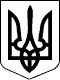 МІНІСТЕРСТВО ВНУТРІШНІХ СПРАВ УКРАЇНИ 
НАКАЗ 
________________                              Київ                                             № ______
Відповідно до статей 15, 521 Закону України «Про дорожній рух», підпункту 212 пункту 4, пункту 9 Положення про Міністерство внутрішніх справ України, затвердженого постановою Кабінету Міністрів України від 28 жовтня 2015 року 
№ 878, Порядку державної акредитації закладів, що проводять підготовку, перепідготовку і підвищення кваліфікації водіїв транспортних засобів, та атестації їх спеціалістів, затвердженого постановою Кабінету Міністрів України від 20 травня 2009 року № 490, з метою оптимізації, вдосконалення процедур проведення державної акредитації закладів, які проводять підготовку, перепідготовку і підвищення кваліфікації водіїв транспортних засобів,  атестації їх спеціалістів та приведення нормативно-правових актів Міністерства внутрішніх справ України у відповідність до законодавства УкраїниНАКАЗУЮ:1. Затвердити Зміни до деяких нормативно-правових актів Міністерства внутрішніх справ України з питань проведення державної акредитації закладів, які проводять підготовку, перепідготовку і підвищення кваліфікації водіїв транспортних засобів,  атестації їх спеціалістів, що додаються.2. Установити, що атестати спеціалістів закладів, їх філій (інших відокремлених підрозділів), які проводять підготовку, перепідготовку і  підвищення  кваліфікації  водіїв  транспортних засобів,  незалежно  від  форми власності, за відповідними напрямами,  видані до набрання чинності цим наказом є дійсними до закінчення строку їх дії.3. Головному сервісному центру МВС (Рудик М.) забезпечити в установленому законодавством порядку подання цього наказу на державну реєстрацію до Міністерства юстиції України.4.  Цей наказ набирає чинності з дня його офіційного опублікування.5. Контроль за виконанням цього наказу покласти на заступника Міністра відповідно до розподілу обов’язків.Міністр 				  	                          Ігор КЛИМЕНКО                   Про затвердження Змін до деяких нормативно-правових актів Міністерства внутрішніх справ України з питань проведення державної акредитації закладів, які проводять підготовку, перепідготовку і підвищення кваліфікації водіїв транспортних засобів,  атестації їх спеціалістів